_______________________________________________________________________КАРАР                                                                       ПОСТАНОВЛЕНИЕ                  «30» ноябрь  2018 й.           № 159                           «30»  ноября  2018 г.О проведении конкурса на лучшее оформление фасадов зданий и жилых домов, улиц, территорий учреждений и организаций к Новому годуВ целях новогоднего оформления и улучшения внешнего облика зданий, улиц и домовладений, создания праздничной атмосферы и выявления лучших исполнителей образного, цветового и светового решения в оформлении объектов в преддверии Нового 2019 года, Администрация сельского поселения Сарайсинский сельсовет муниципального района Стерлибашевский район Республики Башкортостан ПОСТАНОВЛЯЕТ:Провести конкурс на лучшее оформление фасадов зданий и жилых домов, улиц, территорий учреждений и организаций к Новому году, с 15 декабря 2018 года по 30 декабря 2018 года.Утвердить Положение на лучшее оформление фасадов зданий и жилых домов, улиц, территорий домов и организаций к Новому году (приложение 1).Утвердить	Состав	комиссии	по	подведению	итогов	конкурсана лучшее оформление фасадов зданий и жилых домов, улиц, территорий учреждений и организаций к Новому году (приложение 2).Контроль за исполнением данного постановления оставляю за собой.Глава сельского поселения	Р.М.БайназароваПриложение 1к постановлению администрации сельского поселения Сарайсинский сельсоветот 30.11.2018 № 159ПОЛОЖЕНИЕо проведении конкурса на лучшее оформление фасадов зданий и жилых домов, улиц, территорий учреждений и организаций к Новому годуОбщие положенияНастоящее положение определяет порядок и условия проведения конкурса на лучшее новогоднее оформление территории сельского поселения Сарайсинский сельсовет.Организатором проведения конкурса является администрация сельского поселения Сарайсинский сельсовет.  Цель конкурса:Выявление лучшего образного, цветового и светового решения новогоднего оформления фасадов и территорий, расположенных на территории сельского поселения.Создание праздничной атмосферы и настроения жителей и гостей сельского поселения, создание условий для активного зимнего отдыха детей и взрослых.Улучшение внешнего облика зданий, улиц и площадей, выполнение дополни- тельного локального освещения улиц поселения.Привлечение жителей, предприятий, организаций и учреждений к новогоднему оформлению домов, учебных заведений, зданий и витрин магазинов, повышение ответст- венности населения за соблюдением чистоты и порядка.Развитие и поощрение художественного творчества участников новогодних мероприятий, интереса к прекрасному.Форма проведения: открытый конкурс.Участники конкурса: организации всех форм собственности, индивидуальные предприниматели и физические лица.Конкурс проводится с 15 декабря 2018 года по 30 декабря 2018 года.Состав конкурсной комиссии. В состав конкурсной комиссии включаются специалисты администрации, депутаты сельского поселения, представители общественности. Председатель жюри – глава сельского поселения.Конкурсная комиссия определяет победителей конкурса по номинациям:«Лучшее новогоднее оформление частного домовладения»;«Лучшее новогоднее оформление улицы»;«Лучшее новогоднее оформление прилегающей территории, фасада здания организации, предприятия»;Специальная номинация:«Зима на окне» самое оригинальное и красочное украшение окна.По итогам конкурса присуждаются 1,2,3, места по каждой из номинации.Заявки на участие в конкурсе подаются в администрацию сельского поселения по адресу: с.Елимбетово, ул.Парковая, д. 5, по телефону 2-63-32.Заявки подаются в срок с 22 декабря по 27 декабря 2018 года.Критерии оценки конкурсаУчастники конкурса должны своевременно организовать и выполнить работы по декоративному освещению и праздничному оформлению своей территории, зданий и сооружений.В номинациях «Лучшее новогоднее оформление фасадов административных зданий», «Лучшее новогоднее оформление образовательного учреждения», оценивается:оригинальность и выразительность;комплексный подход к оформлению территорий, зданий и сооружений новогодней символикой в дневное и вечернее время (цветная подсветка зданий, световое оформление деревьев, установление искусственных или живых елей);благоустройство прилегающей территории, размещение фигур из снега, льда по новогодней тематике.В номинации «Лучшее новогоднее оформление предприятия торговли» оцени- вается:оформление торгового зала с новогодним ассортиментом товаров, наличие ново- годних элементов, предоставление праздничных скидок в течение декабря ;оформление прилегающей территории световой подсветкой; световое оформление деревьев, установление искусственных или живых елей;оформление витрин световыми гирляндами, растяжками, баннерами.Подведение итогов конкурсаПодведение итогов осуществляет конкурсная комиссия 30 декабря 2018 года. Победителям в каждой номинации вручаются дипломы и благодарственные письма, ценные подарки.Результаты конкурса оформляются итоговым протоколом. 	5.3. Награждение победителей проводится в торжественной обстановке.Результаты Конкурса освещаются с средствах массовой информации и размещаются на официальном сайте администрации сельского поселения.образец заявкиЗаявкана участие в смотре-конкурсе на лучшее оформление фасадов зданий и жилых домов, улиц, территорий учреждений и организаций к Новому годуНоминация  	Приложение 2к постановлению администрации сельского поселения Сарайсинский сельсоветот 30.11.2018 №159Состав комиссиипо подведению итогов конкурса на лучшее оформление фасадов зданий и жилых домов, улиц, территорий учреждений и организаций к Новому году.БАШKОРТОСТАН РЕСПУБЛИКАҺЫСТEРЛЕБАШ  РАЙОНЫ МУНИЦИПАЛЬ  РАЙОНЫНЫҢҺАРАЙСА  АУЫЛ  СОВЕТЫАУЫЛ  БИЛӘМӘҺЕХАКИМИӘТЕ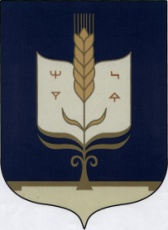 РЕСПУБЛИКА БАШКОРТОСТАНАДМИНИСТРАЦИЯСЕЛЬСКОГО  ПОСЕЛЕНИЯСАРАЙСИНСКИЙ  СЕЛЬСОВЕТМУНИЦИПАЛЬНОГО  РАЙОНАСТЕРЛИБАШЕВСКИЙ  РАЙОНФ.И.О.участника (организации)Почтовый адресКонтактныйтелефонАдрес электроннойпочтыПредседатель комиссии:Байназарова Раушан Мансуровнаглава сельского поселенияЧлены комиссии:Кидрячев Ильдар Тимерхановичдепутат сельского поселения;Исангужина Зария Абкадировнадепутат сельского поселения;   Шкурина Гульшат РафкатовнаЗубаиров Хурмат Аллабердиевич  Абулаева Роза Музафаровна  Байназарова Алифа Ахметовна  Газизова Земфира Хамзиевна  Бикмухаметова ФрузаУзбековна   Исламгулова Милавша ФаткулловнаНачальник «Почта России»;    Худ. руководитель СДК;